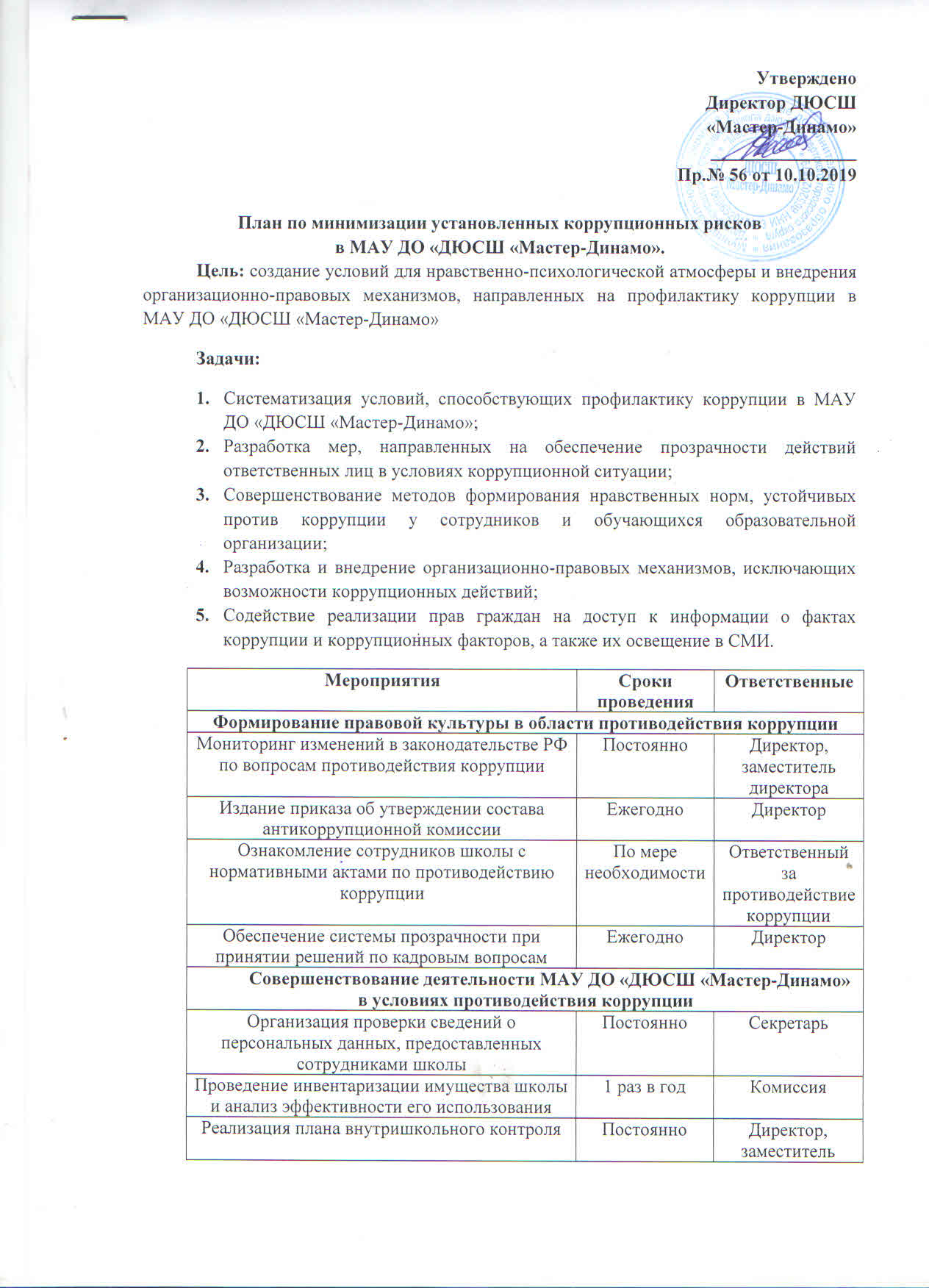 Реализация плана внутришкольного контроляПостоянно Директор, заместитель директораОперативные совещания с коллективом по вопросам ответственности за коррупционные действияПо мере необходимостиОтветственный за противодействие коррупцииСоздание раздела на официальном сайте школы по вопросам антикоррупционной политикиПо мере необходимостиОтветственный за работу с сайтомРабота с обращениями и жалобами граждан по фактам коррупцииПо мере поступленияДиректорАнонимное анкетирование сотрудников, обучающихся, родителей по вопросам выявления коррупционных правонарушенийЕжегодно Ответственный за противодействие коррупцииПовышение антикоррупционной компетентности сотрудников и обучающихсяПовышение антикоррупционной компетентности сотрудников и обучающихсяПовышение антикоррупционной компетентности сотрудников и обучающихсяФормирование антикоррупционного поведенияПостоянно Сотрудники школыФормирование нравственно-правовой и антикоррупционной культуры (совещания)2 раза в годОтветственный за противодействие коррупцииПравила поведения для обучающихся, знакомство с Уставом, правовыми актамиПостоянно ДиректорДоступность информации о деятельности МАУ ДО «ДЮСШ «Мастер-Динамо»для родителей и обучающихся, обеспечение обратной связиДоступность информации о деятельности МАУ ДО «ДЮСШ «Мастер-Динамо»для родителей и обучающихся, обеспечение обратной связиДоступность информации о деятельности МАУ ДО «ДЮСШ «Мастер-Динамо»для родителей и обучающихся, обеспечение обратной связиИнформированность обучающихся и их родителей о правилах приема в МАУ ДО «ДЮСШ «Мастер-Динамо»Постоянно Директор Проведение мониторинговых исследований с целью определения степени удовлетворенности качеством образовательных услуг1 раз в годОтветственный за противодействие коррупцииОбеспечение деятельности сайта для размещения информации о работе ДЮСШ, правил приема обучающихся, о мерах по противодействию коррупцииПостоянно Ответственный за работу с сайтомРабота по обеспечению общественно-государственного управления школой, в том числе по участию в принятии решений о распределении стимулирующей части фонда оплаты трудаПостоянно Директор 